Nombre: 	Fecha: 	Leer con atención los siguientes problemas y Encuentra la respuesta correcta entre las opciones A, B, C, 1.2.3.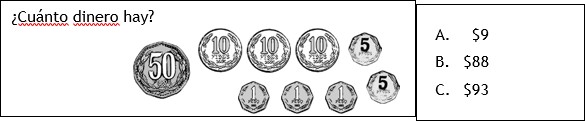 4.6.7.8.9.La mamá  de Valentina trabaja de lunes a viernes, excepto días festivos.Los días festivos están pintados de color gris en el siguiente calendario:¿Cuántos días trabajará la mamá de Valentina en mayo?Estos son los ahorros de Pablo, Andrea y Nicolás.¿Quién tiene menos dinero ahorrado?Estos son los ahorros de Pablo, Andrea y Nicolás.¿Quién tiene menos dinero ahorrado?Estos son los ahorros de Pablo, Andrea y Nicolás.¿Quién tiene menos dinero ahorrado?Estos son los ahorros de Pablo, Andrea y Nicolás.¿Quién tiene menos dinero ahorrado?Pablo tiene estas monedas: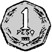 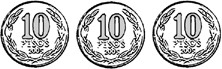 Andrea tiene estas monedas: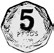 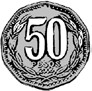 Nicolás tiene estas monedas: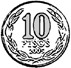 Pablo.Andrea.Nicolás.MAYOMAYOMAYOMAYOMAYOMAYOMAYOLUMAMIJUVISÁDO12345678910111213141516171819202122232425262728293031